МУНИЦИПАЛЬНОЕ ОБРАЗОВАНИЕГОРОДСКОЙ ОКРУГ ГОРОД СУРГУТАДМИНИСТРАЦИЯ ГОРОДАПОСТАНОВЛЕНИЕОб утверждении корректировки проекта планировки территории микрорайона 51 города Сургутав части зоны жилой застройкиВ соответствии со ст.45, 46 Градостроительного кодекса Российской                     Федерации, Уставом муниципального образования городской округ город                Сургут, распоряжениями Администрации города от 30.12.2005 № 3686                           «Об утверждении Регламента Администрации города», от 10.01.2017 № 01                          «О передаче некоторых полномочий высшим должностным лицам Админи-                      страции города», учитывая заключение по результатам публичных слушаний                         от 29.08.2019:1. Утвердить корректировку проекта планировки территории микро-               района 51 города Сургута в части зоны жилой застройки согласно приложению.2. Управлению документационного и информационного обеспечения                   размесить настоящее постановление на официальном портале Администрации города.3. Муниципальному казенному учреждению «Наш город» опубликовать настоящее постановление в средствах массовой информации.4. Контроль за выполнением постановления возложить на заместителя Главы города Шмидта В.Э.                                                                                          И.о. главы Администрации города                                                        А.А. ЖердевПриложение к постановлениюАдминистрации городаот ____________ № ____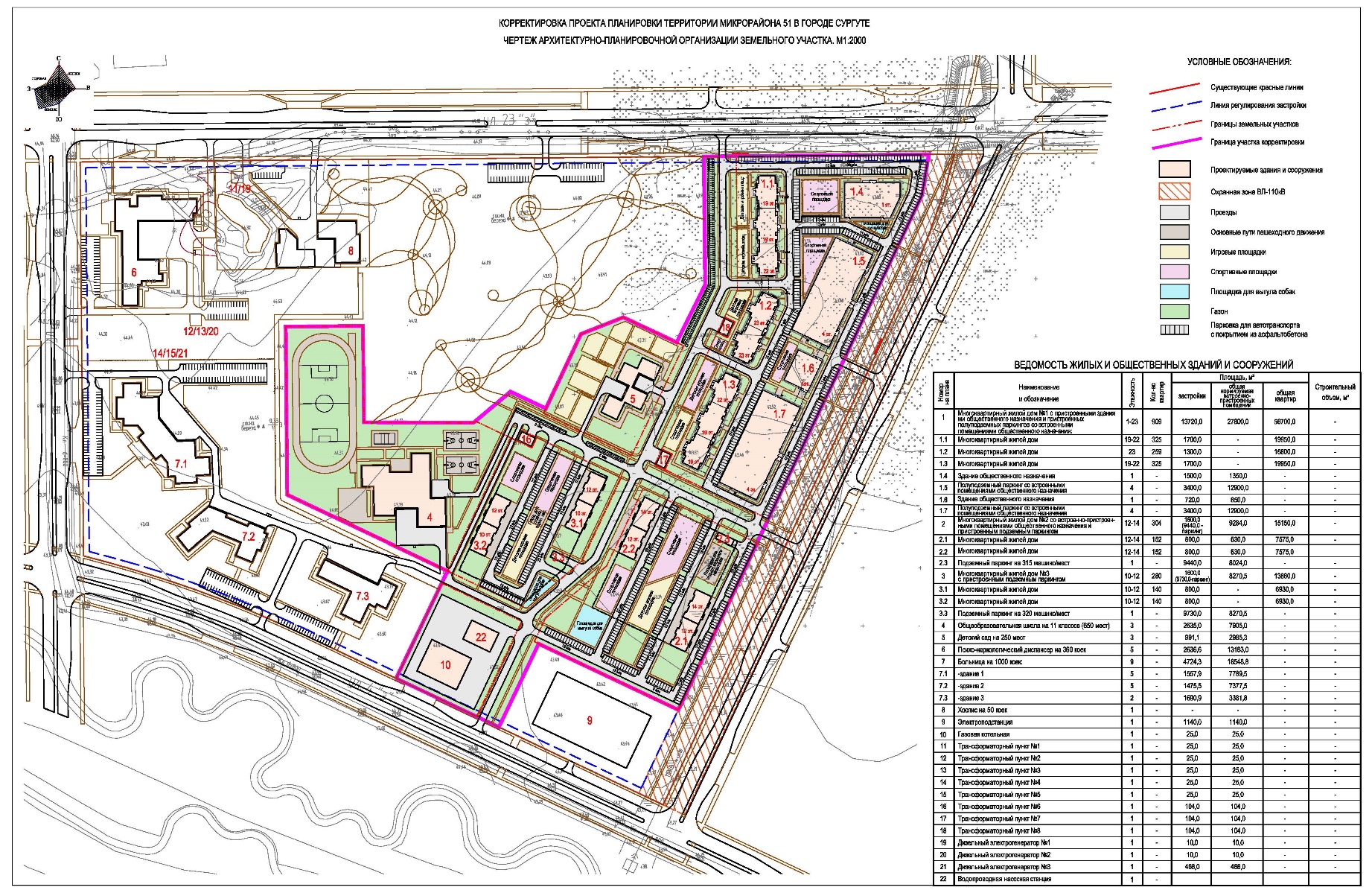 «19»092019г.№6925